derskitabicevaplarim.comDEFTER BÖLÜMÜ: EŞ ANLAMLI (ANLAMDAŞ) KELİMELER Yazılışı ve okunuşu farklı, anlamları aynı olan kelimelere Eş Anlamlı kelimeler denir. Eş anlamlı kelimeler cümle içinde birbirlerinin yerine kullanılabilir. Bu durumda cümlenin anlamı değişmez.ÖRNEK:Anı                   Hatıra             Tuğba ile güzel anılarımız var.                                                  Tuğba ile güzel hatıralarımız var.Doktor             Hekim              Abim doktor oldu.                                   Abim  hekim  oldu.        Yıl 	Sene                      Bu sene İzmir’e gittim.                                                  Bu yıl     İzmir’e gittim.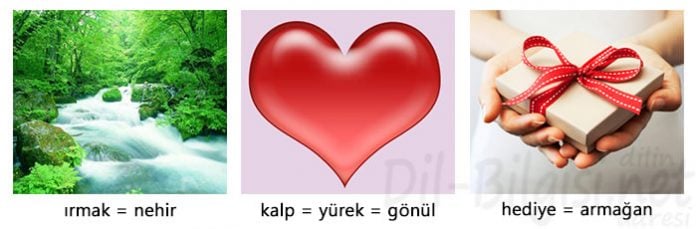 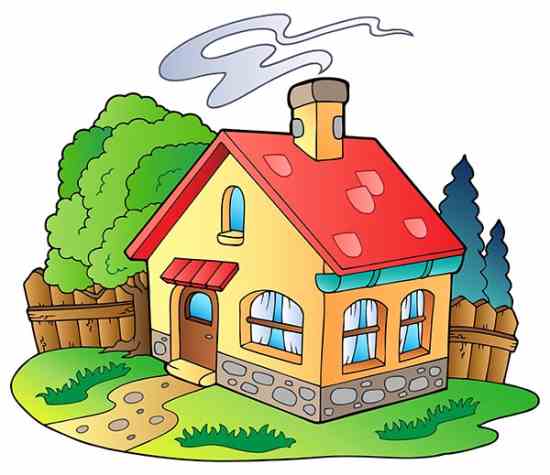 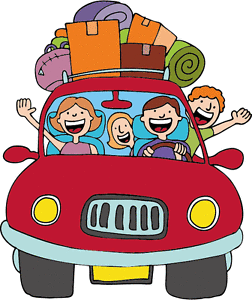 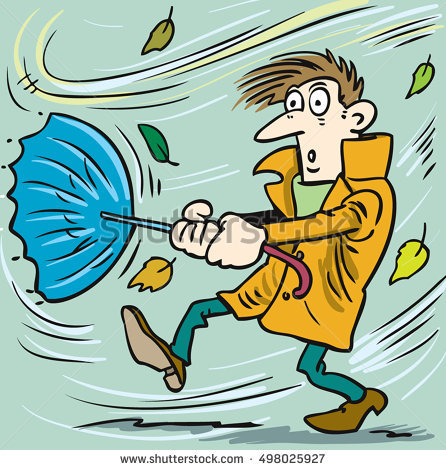 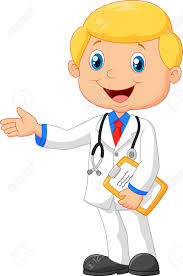 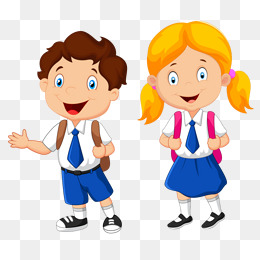 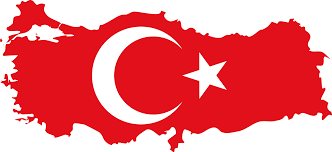 www.HangiSoru.com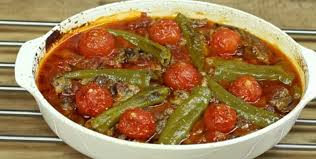 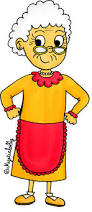 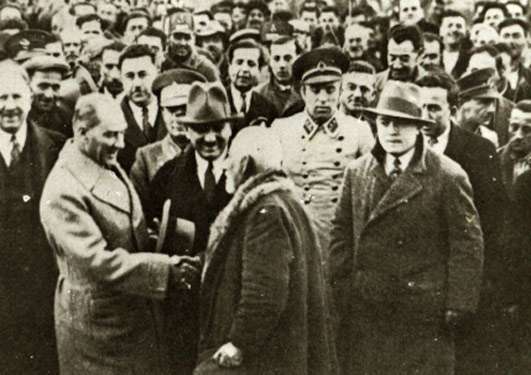 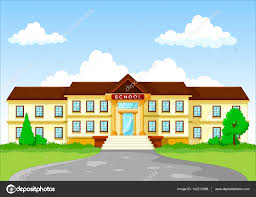 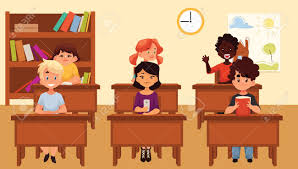 ESİR                            TUTSAK              GÖREV            VAZİFEFAKİR                         YOKSUL              EV                     KONUTCEVAP                        YANIT                  ARAÇ               VASITAÖNDER                        LİDER                  DEPREM        ZELZELEHİKAYE                      ÖYKÜ                   FAYDA            YARARÖZEN                           İTİNA                   İKAZ                UYARISONBAHAR               GÜZ                      BİLYE               MİSKET SAMİMİ                      İÇTEN                  OLANAK         İMKANZAMAN                      VAKİT                  KARA               SİYAHUZAK                          IRAK                    BARIŞ               SULHGAYE                         AMAÇ                   UÇAK             TAYYAREÖĞRETMEN             MUALLİM           RÜYA              DÜŞ